	Для каждой мамы ее ребенок самый красивый, самый умный, самый талантливый, самый лучший. По-другому и быть не может, ведь мама любит своего малыша беспрекословно.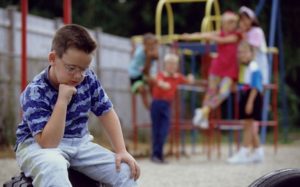 Но каковым же бывает разочарование, когда оказывается, что любовь к ребенку разделяют только его родители и близкие родственники, а сверстники малыша и окружающие взрослые совсем его не любят и часто держат в изгоях. Почему некоторые дети пользуются любовью окружающих и дружбой других детей, а кто-то становится белой вороной в коллективе и терпит насмешки и одиночество? 	Детские психологи уверяют, что причина такой нелюбви в ошибках самих родителей. Давайте разбираться, что же такого делают взрослые, что их ребенка потом не любят окружающие.Ошибка 1. В семье есть тиран и жертваВсе детки воспитываются в разных семьях. Если семья у ребенка полная, а родители – состоялись как личности и живут в гармонии друг с другом, то у малыша не должно возникнуть никаких проблем с общением с окружающими.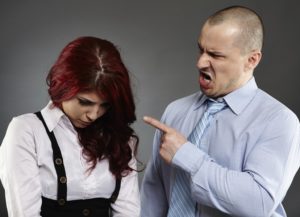 	Но бывают семьи, где один из родителей выступает в роли тирана: его мнение всегда главное, других членов семьи он не слушает или почти не слушает, он авторитарен и не приемлет компромиссов, непослушания и прочих проявлений непокорности. В таком случае второй родитель будет выступать в роли жертвы, иначе семья долго существовать не будет.	В паре тиран-жертва нередко страдает их общий ребенок, который обязательно примет на себя одну из сторон. Чтобы ребенок в подобной семье не копировал модель поведения одного из родителей, он должен быть поистине сильной личностью, а такое в детстве бывает совсем нечасто. 	Ребенок, выбравший для себя роль тирана, будет вести себя в коллективе сверстников агрессивно: он будет жадничать, отбирать лучшие игрушки в садике, драться, пытаться подавить собой всех остальных. Понятно теперь, почему другие дети станут сторониться такого ребенка и не захотят с ним дружить. Дети, копирующие модель тирана, не нравятся и взрослым, ведь они непослушны, часто перечат, делают все назло, стараются «заразить» других детей непокорством и бунтом.	Малыши, которые примеряют на себя роль жертвы, тоже не пользуются в детском коллективе уважением и дружбой. Их вечно обижают, у них забирают игрушки, на них сваливают свою вину, их выставляют виновными в любой спорной и конфликтной ситуации. И, что самое печальное, такие детки не противятся своей роли козла отпущения, а спокойно терпят все издевки.Взрослые, вроде как, должны жалеть таких деток, но часто этого не происходит. Забитых малышей устают все время держать под своим крылом и в итоге перестают обращать на них внимание.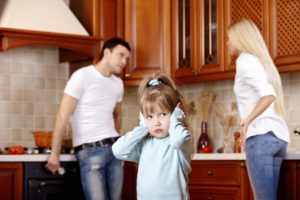 	Решить ситуацию в таком случае крайне тяжело. Ребенку, живущему в семье тирана и жертвы, нужен будет психолог, который поможет ему выбрать свою роль в жизни. Да и родителям надо будет поработать с семейным психологом, хотя тиранов исправить очень тяжело.Ошибка 2. Родители часто критикуют малыша при других	Есть две крайности, к которым нередко прибегают молодые родители: первая – это постоянное восхваление ребенка на людях даже, когда его заслуги мелочны, вторая – это критика малыша при других.	В первом случае дети вырастают с сильно завышенной самооценкой, они любят хвастаться и считают себя лучше других, любая критика приносит им глубокое разочарование и озлобленность. В детском коллективе им часто придется доказывать свою реальную состоятельность и терпеть насмешки при неудачах или мнимых победах.Но детям, родители которых критикуют на людях, приходится еще тяжелее. Они привыкли к постоянной критике и всеобщим насмешкам, они не видят поддержки в лице родителей, они верят в то, что ничего не достойны, что у них ничего не получается, что они неудачники. В итоге такие малыши не защищают себя в спорах, они смиренно принимают критику и издевки, также примеряя на себя роль вечной жертвы.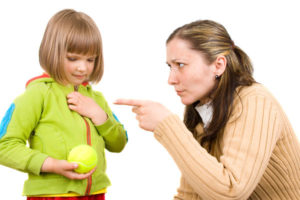 	Дети, которых при всех критикуют родители, редко признаются мамам и папам в том, что их обижают другие. А еще родители, критикуя малыша на людях, показывают другим детям и взрослым модель поведения с их ребенком: мол, с моим сыном/дочкой можно себя так вести.	В такой ситуации родителям надо срочно перестать критиковать ребенка при других и вообще выражать критику очень лояльно, без обид и оскорблений. Ребенок же должен научиться говорить окружающим, что не приемлет критики при других.Просто посоветуйте ребенку спокойным голосом говорить: «Со мной так нельзя!» Эта фраза магически действует на обидчиков, если сказана без слез и истерик, а ровно и уверенно.Ошибка 3. Родители не обращают внимания на внешний вид ребенка	Как не крути, но даже в детском мире есть оценка по внешнему виду. Дети даже более жестокие, чем взрослые, ведь они нередко записывают в изгои малыша только потому, что он чем-то не похож на остальных.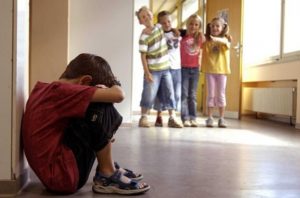 Сильно высокий или сильно низкий, худой или толстый, носит очки, кривые зубы, неопрятно одет, носит вышедшую из моды одежду… Причин для нелюбви может быть очень много, и задача родителей – минимизировать их количество и повлиять на те, на которые можно повлиять.Старайтесь опрятно одевать своего ребенка, не надевайте на него сильно поношенные вещи, одежду, хранимую бабушками еще с вашего детства, следите за чистотой и целостностью одежды и обуви. Если у малыша плохое зрение, купите ему красивые очки в подходящей по форме оправе. Кривые зубы? Запишитесь на прием к детскому ортодонту и решите, наконец, эту проблему.	В случае, когда малыша травят по причине, которую исправить невозможно или сложно (высокий, низкий, рыжеволосый, родимое пятно и т.п.), постарайтесь научить ребенка достойно выходить из ситуации.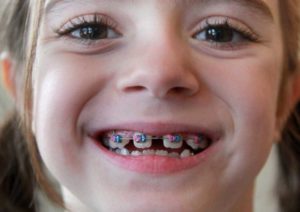 Недостатки во внешности, речи, походке с лихвой покроет личная самореализованность ребенка. Найдите то, в чем ваш малыш лучше остальных или может стать лучшим (хорошо танцует, отлично поет, красиво рисует, театрально играет), и сделайте все возможное, чтобы ребенок выделялся в коллективе по этому умению.При выборе «коронной фишки» обязательно учитывайте мнение ребенка, его личные интересы и способности. Если малыш не любит петь, но часто пританцовывает под музыку, отдавайте его на танцы, а не в хор.И, конечно же, учитывайте принцип популярности того иного увлечения в данное время. Это раньше было модно играть на гитаре и гитаристов принимали в любую компанию, а сегодня мода поменялась. Узнайте, что модно среди современных детей и выберите для своего ребенка подходящее направление.Вот увидите, когда ваш сын или дочка будут лучше всех танцевать, когда завоют ни одну медаль на конкурсах, все перестанут замечать, что у них рыжие волосы, очки или еще что-то там. Да и у ребенка появятся новые друзья по интересам, а, значит, он уже не буде одинок и наберется уверенности.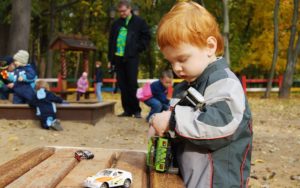 Увлеченные любимым занятием дети добиваются больших успехов и очень быстро из изгоев общества превращаются во всеобщих любимчиков. Вчерашние задиры еще в очереди будут стоять на дружбу с вашим ребенком!Ошибка 4. Родители не показали ребенку пример хорошей коммуникацииБывает и так, что ребенок становится одиночкой и изгоем только потому, что не умеет общаться с окружающими. Одна из важных задач родителей – научить ребенка правильно общаться с другими людьми.	Маленький ребенок склонен копировать своих родителей, поэтому до подросткового возраста дети ведут себя так, как принято в их семье. Покажите ребенку хороший пример правильной коммуникации: приглашайте друзей в гости, рассказывайте об этикете приема гостей, берите ребенка с собой в гости.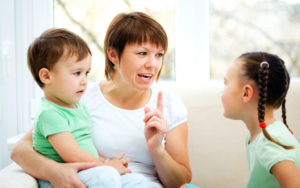 Если у ваших друзей есть сверстники вашего ребенка, то обязательно хоть иногда гуляйте вместе. Наблюдайте, как ваш ребенок общается с другими детьми и взрослыми. Неумение коммуницировать гораздо легче исправить в зачатке, чем потом перестраивать ребенка на новый лад.		Если ваш ребенок часто жадничает и не хочет делиться игрушками, из-за чего с ним не хотят играть другие дети, поступите следующим образом:– Возьмите с собой много игрушек, включая те, которыми ребенок почти не играется, а теперь предложите своему ребенку самому выбрать, какими игрушками делиться;– Предложите ребенку на время поменяться игрушками с другими детьми, пусть совместно решат, какой обмен произвести;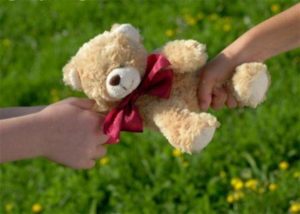 – Делитесь с ребенком своими вещами, но оглашайте правила обмена (не ломать, не кидать, не терять), пусть ваш малыш тоже оглашает правила обмена другим детям;– Спокойно относитесь к тому, что ваш ребенок не хочет делиться любимыми игрушками, и не принуждайте его поделиться – в таком случае лучше самому объяснить другому ребенку, что любимую игрушку ваш сын/дочка не даст поиграть;– Приводите ребенка в места, где есть общие игрушки, и учите ими делиться с другими детьми.		Научите ребенка постоять за себя, но без проявления излишней агрессии. Учите ребенка дипломатии, решению конфликтов полюбовно. Обязательно покажите пример, как надо заводить знакомство с новыми людьми. Чем лучший пример коммуникации вы ему покажете и проработаете с ним, тем меньше вероятности, что он не будет знать, как общаться в новом коллективе.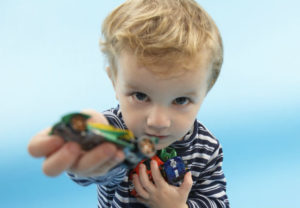 Ошибка 5. Родители подавляют в ребенке самостоятельность и значимость	Если родители не позволяют ребенку проявлять самостоятельность, если привыкли всё делать за малыша и пресекают любые попытки ребёнка делать что-тосамому (пусть и плохо), то ребенок почти наверняка вырастет зависимым от других людей и безынициативным.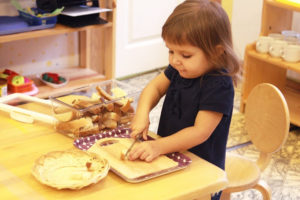 	Такими детьми часто манипулируют в коллективе, с ними по-настоящему никто не дружит, их используют только ради выгоды, их легко бросают и предают. Поэтому научите ребенка принимать решения и видеть к чему они приводят.	Дети должны совершать ошибки, не стелите им солому повсеместно. Ваша задача – рассказать ребенку, к чему может привести то или иное решение/поступок, а он пусть сам решает, как себя вести. Корректируйте только заведомо опасные поступки, которые угрожают безопасности, здоровью и психологической стабильности ребенка.	Чтобы привить малышу самостоятельность и уверенность в собственных силах, всегда спрашивайте его мнение по принимаемым вами решениям. Пусть выбирает, что есть на обед, что надевать на улицу, принимает участие в покупке одежды в магазине, выбирает, чем ему увлекаться, что получать в подарок на праздники и т.п.	Просите ребенка о помощи и всегда принимайте предлагаемую им помощь. Пусть помогает вам в уборке, пусть разбирает сумку после прихода с магазина, пусть подает одежду, когда вы развешиваете ее после стирки. Это не эксплуатация детского труда – это ваша демонстрация его значимости!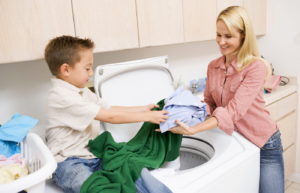 А еще отлично повышает уверенность в себе и значимость участие ребенка в конкурсах и соревнованиях. Научите ребенка ставить цели и добиваться их, хвалите за достижения, гордитесь им по-настоящему, всегда отмечайте, если он что-то начал делать лучше, чем прежде.	И не забудьте показать малышу, как правильно демонстрировать окружающим свои заслуги. Он не должен откровенно хвастаться, но желание поделиться со сверстниками и чужими взрослыми своими достижениями должно вами поощряться.Ошибка 6. Родители не выстроили с ребенком доверительных отношений		Пока ваш ребенок еще совсем маленький, мама и папа для него лучшие друзья. Со временем он начинает искать друзей в детском коллективе. Поэтому задача родителей не вздохнуть с облегчением, что теперь машинки с ним возит соседский мальчик, а не вы носитесь по двору с шумным грузовиком, а остаться в роли хорошего друга для ребенка.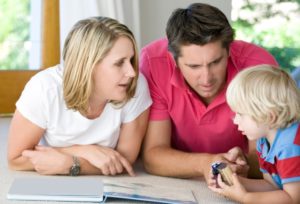 	Стройте доверительные отношения с малышом, делитесь с ним своими эмоциями и переживаниями, которые он может понять в силу возраста. Пусть ребенок видит, что вам тоже бывает грустно, страшно, обидно.	Не ограничивайтесь только ролью кормителя и воспитателя, станьте для ребенка интересным собеседником и напарником в играх, просмотре мультиков/фильмов, творчестве, увлечениях и т.п.	Учите ребенка делиться своими эмоциями, рассказывать о том, что с ним произошло, с какими ситуациями пришлось столкнуться, как он их решал. Давайте ребенку подсказки по общению со сверстниками, спрашивайте о результатах, рассказывайте аналогичные примеры из своей жизни.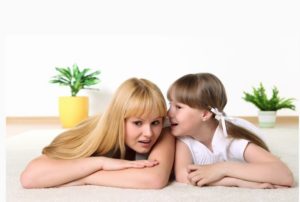 Интересуйтесь, как прошел день вашего ребенка, пусть расскажет, что было смешного в этот день, что его больше всего огорчило, чем он занимался, как у него получалось.	Ребенок, который видит в родителях не только наставников и спонсоров, а и хороших друзей, всегда будет расти открытым, уверенным в себе. Малышу важно чувствовать вашу поддержку, знать, что родители – его друзья, которые всегда придут на помощь, утешат, поддержат, подскажут.	Такие отношения в семье сформируют внутренний стержень ребенка, который позволит ему с легкостью преодолевать любые повороты коммуникации с окружающими.Ошибка 7. Родители пытаются решать все конфликты ребенка самиБезусловно, сложно видеть, как твоего ребенка пытается обидеть другой ребенок, или понимать, что его уже кто-то обидел. Но не стоит сразу же вмешиваться в ситуацию и пытаться ее решить. Позвольте своему ребенку самому подумать, как быть и что делать.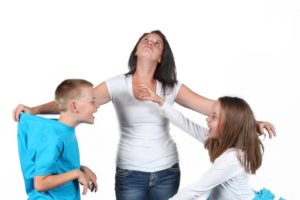 	Умение решать конфликты – это нарабатываемый навык, который приходит с опытом и практикой. Если вы будете сразу же журить каждого ребенка, который отобрал игрушку у вашего малыша, попытался его ударить, согнал с качели, выпачкал, то лишите своего ребенка возможности понять, как действовать в конфликтных ситуациях.	Вы не сможете всегда быть рядом с ребенком. Когда-то он вырастет, и вы перестанете быть свидетелем его ссор и перипетий. Вот почему важно до этого момента научить ребенка выходить из сложных конфликтных ситуаций.	Конечно, если вы будете заступаться за ребенка на детской площадке, то обидчики быстро станут просить прощение у вашего крохи и не позволят себе его обижать, но в школе вечная протекция родителей может вызвать насмешки сверстников. В итоге ребенок начнет стесняться своих родителей и станет скрывать свои конфликты, даже если они стали серьезными.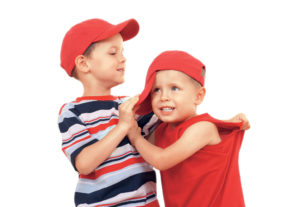 	Позволяйте ребенку простые конфликты решать самому и сделайте все возможное, чтобы он приходил к вам за советом в сложных конфликтах. Давайте ребенку советы по решению непростых конфликтов, и в крайней необходимости вмешивайтесь сами, но будьте при этом уверены и стабильны в своих решениях.	Лучшее, что могут сделать родители для своих подросших детей, это заставить окружение себя уважать, а собственных детей – гордиться вами. Будьте сами достойными людьми, и тогда вашего ребенка никто не позволит себе обидеть.Ошибка 8. Родители не научили ребенка выходить из «стечения обстоятельств»	Достаточно часто бывает, что ребенок становится изгоем буквально после единственного неприятного случая. Например, ребенок попал в смешную ситуацию и не смог правильно из нее выкрутиться, все над ним посмеялись, а потом выбрали объектом для насмешек. Или ребенок однажды наябедничал, чем вызвал против себя сопротивление сверстников.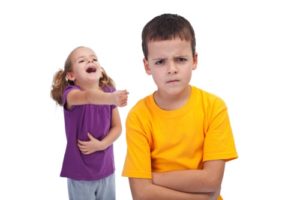 Такие ситуации могут случиться с каждым, от ошибок и стечения обстоятельств никто не застрахован. Поэтому вы как родители должны научить малыша красиво выходить из подобных неловких моментов.	Нет смысла проявлять агрессию и угрожать тем ребятам, кто смеется над вашим ребенком. Нет смысла врать и притворяться. Гораздо проще показать малышу, как можно поступить в таких случаях.	Например, если ребенок попал в смешную ситуацию, которая от него не зависит, самый идеальный вариант – это умение посмеяться над собой.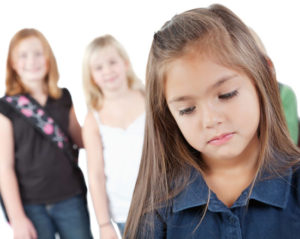 Ведь обижают того, кто обижается, а того, кто тоже смеется – обижать не интересно и бессмысленно. Чем находчивее будет ваш ребенок, тем сложнее его будет загнать в тупик.	Позаботьтесь о том, чтобы ваш ребенок не был сильно обидчивым, проработайте с ним дома различные ситуации и покажите, что произойдет, если ребенок расплачется и обидеться, а что – если будет уверен в себе и станет решать проблему, как ни в чем ни бывало. Растите сильную личность, и тогда с нелюбовью и издевками у ребенка не будет проблем.	А теперь давайте подытожим залог воспитания сильной личности, у которой не будет трудностей с отношениями и любовью окружающих:1. Ребенок растет в гармоничной семье, где у родителей правильные социальные роли.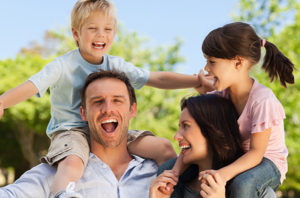 2. Критика ребенку высказывается только наедине и по существу, в лояльной форме.3. Похвала ребенка всегда адекватна и способствует формированию его нормальной самооценки.4. Родители следят за внешним видом ребенка.5. У ребенка есть любимое увлечение, в котором он реализуется и утверждается.6. Ребенок знает, как общаться со сверстниками и незнакомыми взрослыми, его научили правильно заводить знакомства и строить отношения.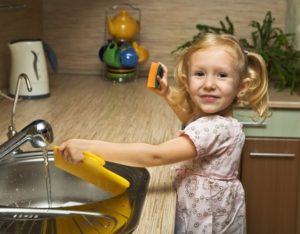 7. Ребенку позволяют проявлять самостоятельность и инициативу, мнение ребенка в семье учитывается.8. У родителей и ребенка доверительные отношения, родители выступают в роли друзей и советчиков.9. Родители позволяют ребенку решать конфликты самостоятельно, ребенка научили решать конфликты, только в сложных ситуациях привлекаются родители.10. Ребенок умеет выходить из неловких ситуаций, умеет посмеяться над собой, спокойно решает проблемы, а не обижается и плачет.	Как видите, вырастить всеобщего любимчика – не такое уж и сложное дело. Пусть ваш ребенок радует не только вас, но и будет оценен обществом!